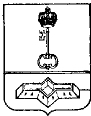 ГЛАВА МУНИЦИПАЛЬНОГО ОБРАЗОВАНИЯШЛИССЕЛЬБУРГСКОЕ ГОРОДСКОЕ ПОСЕЛЕНИЕКИРОВСКОГО МУНИЦИПАЛЬНОГО РАЙОНАЛЕНИНГРАДСКОЙ ОБЛАСТИПОСТАНОВЛЕНИЕот 13 ноября 2020 № 1О проведении публичных слушаний по проекту решения Совета депутатов МО Город Шлиссельбург«О бюджете муниципального образования Шлиссельбургское городское поселение Кировского муниципального района Ленинградской области на 2021 год и на плановый период 2022 и 2023 годов»В соответствии со статьей 22 Устава муниципального образования Шлиссельбургское городское поселение Кировского муниципального района Ленинградской области, утвержденного решением совета депутатов муниципального образования Шлиссельбургское городское поселение Кировский муниципальный район Ленинградской области от  23 мая 2016 года № 105 постановляет:1.  Провести публичные слушания по проекту решения Совета депутатов МО Город Шлиссельбург «О бюджете муниципального образования Шлиссельбургское городское поселение Кировского муниципального района Ленинградской области на 2021 год и на плановый период 2022 и 2023 годов».2.  Администрации муниципального образования Шлиссельбургское городское поселение муниципального образования Кировский муниципальный район Ленинградской области организовать проведение публичных слушаний 14 декабря 2020 года в 15.00 часов в помещении МКУ «КСК «Невский», расположенном по адресу:  г. Шлиссельбург, ул. Малоневский канал, 2.3.  Опубликовать проект решения Совета депутатов МО Город Шлиссельбург «О бюджете муниципального образования Шлиссельбургское городское поселение Кировского муниципального района Ленинградской области на 2021 год и на плановый период 2022 и 2023 годов» в срок до 6 декабря 2020 года (включительно) в официальном печатном средстве массовой информации органов местного самоуправления муниципального образования Шлиссельбургское городское поселение Кировского муниципального района Ленинградской области газете «Ладога» и на официальном сайте Совета депутатов муниципального образования Шлиссельбургское городское поселение Кировского муниципального района Ленинградской области www.mo-shlisselburg.ru.4.  Комитету финансов администрации муниципального образования Шлиссельбургское городское поселение Кировского муниципального района Ленинградской области вопросы и предложения по проекту решения Совета депутатов МО Город Шлиссельбург «О бюджете муниципального образования Шлиссельбургское городское поселение Кировского муниципального района Ленинградской области на 2021 год и на плановый период 2022 и 2023 годов» принимать в письменной форме с 23 ноября 2020 года по 27 ноября 2020 года включительно по будним дням с 10.00 до 16.00 часов  по адресу г. Шлиссельбург,  ул. Жука, д. 5.5.  Сформировать и утвердить состав рабочей группы по учету и рассмотрению предложений по проекту решения совета депутатов МО Город Шлиссельбург «О бюджете муниципального образования Шлиссельбургское городское поселение Кировского муниципального района Ленинградской области на 2021 год и на плановый период 2022 и 2023 годов» согласно приложению.6.  Рабочей группе на основании поступивших письменных вопросов и предложений и по итогам проведенных публичных слушаний в срок до 2 декабря 2020 года составить сводный перечень предложений для внесения изменений в проект решения Совета депутатов МО Город Шлиссельбург «О бюджете муниципального образования Шлиссельбургское городское поселение Кировского муниципального района Ленинградской области на 2021 год и на плановый период 2022 и 2023 годов».7. Опубликовать настоящее решение в средствах массовой информации.Глава муниципального образования		                   	                       М.В. ЛашковСостав рабочей группы по учету и рассмотрению предложений по проекту решения Совета депутатов МО Город Шлиссельбург «О бюджете муниципального образования Шлиссельбургское городское поселение Кировского муниципального района Ленинградской области на 2021 год и на плановый период 2022 и 2023 годов»Руководитель рабочей группы:Лашков Максим Владимирович – глава МО Город Шлиссельбург.Члены рабочей группы:Филимонова Яна Александровна – заместитель председателя Совета депутатов МО Город ШлиссельбургФилимонова Вера Викторовна – начальник отдела градостроительства и управления муниципальным имуществом администрации МО Город Шлиссельбург;Михайлова Ольга Алексеевна – председатель Комитета финансов администрации МО Город Шлиссельбург;Секретарь:Пикурова Наталья Александровна – специалист 1 категории отдела управления делами администрации МО Город Шлиссельбург. Приложение